Kurzandacht im Juli

Ankommen, Ruhig werden, BesinnenBeginnenIm Namen des Vaters und des Sohnes und des Heiligen Geistes.GebetGepriesen seist du, großer Gott im Himmel! Denn du hast mich herausgezogen aus dem Rachen des Todes. Du hast meine Tränen weggewischt und mir ein Lachen geschenkt. Du hast meine Fesseln gelöst, damit ich frei bin. Frei von allem Bösen. Frei um dich zu loben. Gepriesen seist du, großer Gott im Himmel. Amen!Stille mit eigenen GebetsanliegenLesung: Psalm 107Danket dem HERRN; denn er ist freundlich, und seine Güte währet ewiglich. So sollen sagen, die erlöst sind durch den HERRN, die er aus der Not erlöst hat, die er aus den Ländern zusammengebracht hat von Osten und Westen, von Norden und Süden. Die irregingen in der Wüste, auf ungebahntem Wege, und fanden keine Stadt, in der sie wohnen konnten, die hungrig und durstig waren und deren Seele verschmachtete, die dann zum Herrn riefen in ihrer Not und er errettete sie aus ihren Ängsten und führte sie den richtigen Weg, dass sie kamen zur Stadt, in der sie wohnen konnten: Die sollen dem Herrn danken für seine Güte und für seine Wunder, die er an den Menschenkindern tut,  dass er sättigt die durstige Seele und die Hungrigen füllt mit Gutem.StilleGebet für uns, für andere Menschen, für die WeltVater, du hast heruntergeneigt zu uns Menschen auf die Erde. In Jesus Christus hast du uns einen Fingerzeig gegeben auf deine neue Welt. Du belässt es nicht bei dem Übel, das wir hier erfahren. Du verheißt uns eine wundervolle Zukunft, auf die wir sehnsüchtig warten. Lass uns aus dieser Sehnsucht heraus leben und die Welt zum Guten hin verändern.VaterunserVater unser im Himmel! Geheiligt werde dein Namen. Dein Reich komme. Dein Wille geschehe, wie im Himmel, so auf Erden. Unser tägliches Brot gib uns heute. Und vergib uns unsere Schuld, wie auch wir vergeben unsern Schuldigern. Und führe uns nicht in Versuchung, sondern erlöse uns von dem Bösen. Denn dein ist das Reich und die Kraft und die Herrlichkeit. In Ewigkeit. Amen!Gesungen oder gesprochenVerleih uns Frieden gnädiglich, Herr Gott, zu unsern Zeiten. Es ist doch ja kein andrer nicht, der für uns könnte streiten, denn du, unser Gott, alleine.Für sich und andere gesprochenDer Herr segne dich und behüte dich. Der Herr lasse sein Angesicht leuchten über dir und sei dir gnädig. Der Herr erhebe sein Angesicht auf dich und gebe dir und der ganzen Welt seinen Frieden. Amen!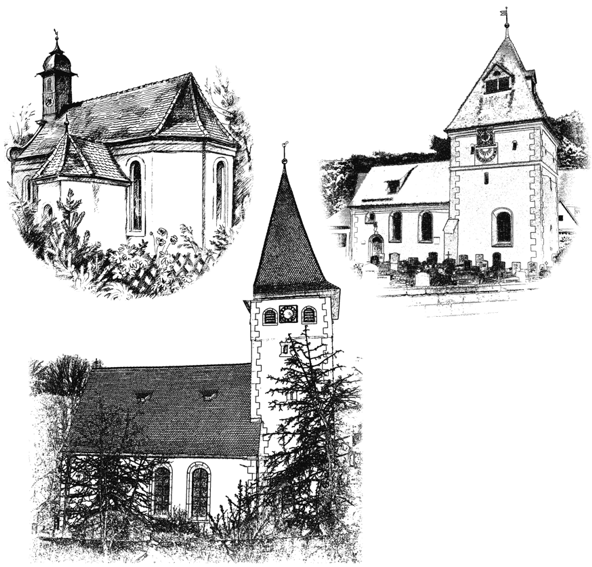 